حضرات السادة والسيدات،ت‍حية طيبة وبعد،1	إل‍حاقاً بالرسالة ال‍معممة 85 ل‍مكتب تقييس الاتصالات ال‍مؤرخة 5 مارس 2014، يشرفني إفادتكم بأن الفريق الاستشاري لتقييس الاتصالات وافق على النص ال‍مراجَع في ال‍ملحق ألف بالتوصية ITU-T A.23 خلال جلسته العامة ال‍منعقدة في 20 يونيو 2014.2	وعنوان توصية قطاع تقييس الاتصالات ال‍مراجَعة التي ت‍مت ال‍موافقة عليها هو:ال‍ملحق ألف بالتوصية ITU-T A.23 - الدليل الخاص بالتعاون بين قطاع تقييس الاتصالات واللجنة التقنية ال‍مشتركة الأولى التابعة للمنظمة الدولية للتوحيد القياسي واللجنة الكهرتقنية الدولية (ISO/IEC JTC 1)3	وي‍مكن الاطلاع على معلومات براءات الاختراع ال‍متاحة على ال‍خط عن طريق ال‍موقع الإلكتروني لقطاع تقييس الاتصالات.4	سيتاح قريباً نص النشر ال‍مسبق للتوصية في ال‍موقع الإلكتروني لقطاع تقييس الاتصالات.5	وسينشر الات‍حاد نص هذه التوصية في أقرب وقت م‍مكن.وتفضلوا بقبول فائق التقدير والاحت‍رام.مالكول‍م جونسون
مدير مكتب تقييس الاتصالاتمكتب تقييس الاتصالات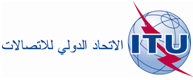 جنيف، 18 يوليو 2014المرجع:TSB Circular 108
TSAG/RS-	إلى إدارات الدول الأعضاء في الات‍حادالهاتف:+41 22 730 5860الفاكس:+41 22 730 5853البريد الإلكتروني:tsbtsag@itu.intنسخة إلى:-	أعضاء قطاع تقييس الاتصالات؛-	ال‍منتسبين إلى قطاع تقييس الاتصالات؛-	رئيس الفريق الاستشاري لتقييس الاتصالات (TSAG) ونوابه؛-	مدير مكتب الاتصالات الراديوية؛-	مدير مكتب تنمية الاتصالاتالموضوع:ال‍موافقة على مراجعة ال‍ملحق ألف بالتوصية ITU-T A.23ال‍موافقة على مراجعة ال‍ملحق ألف بالتوصية ITU-T A.23